APPENDIX F – ROYSTON PARK ROAD TRAFFIC CALMING SCHEME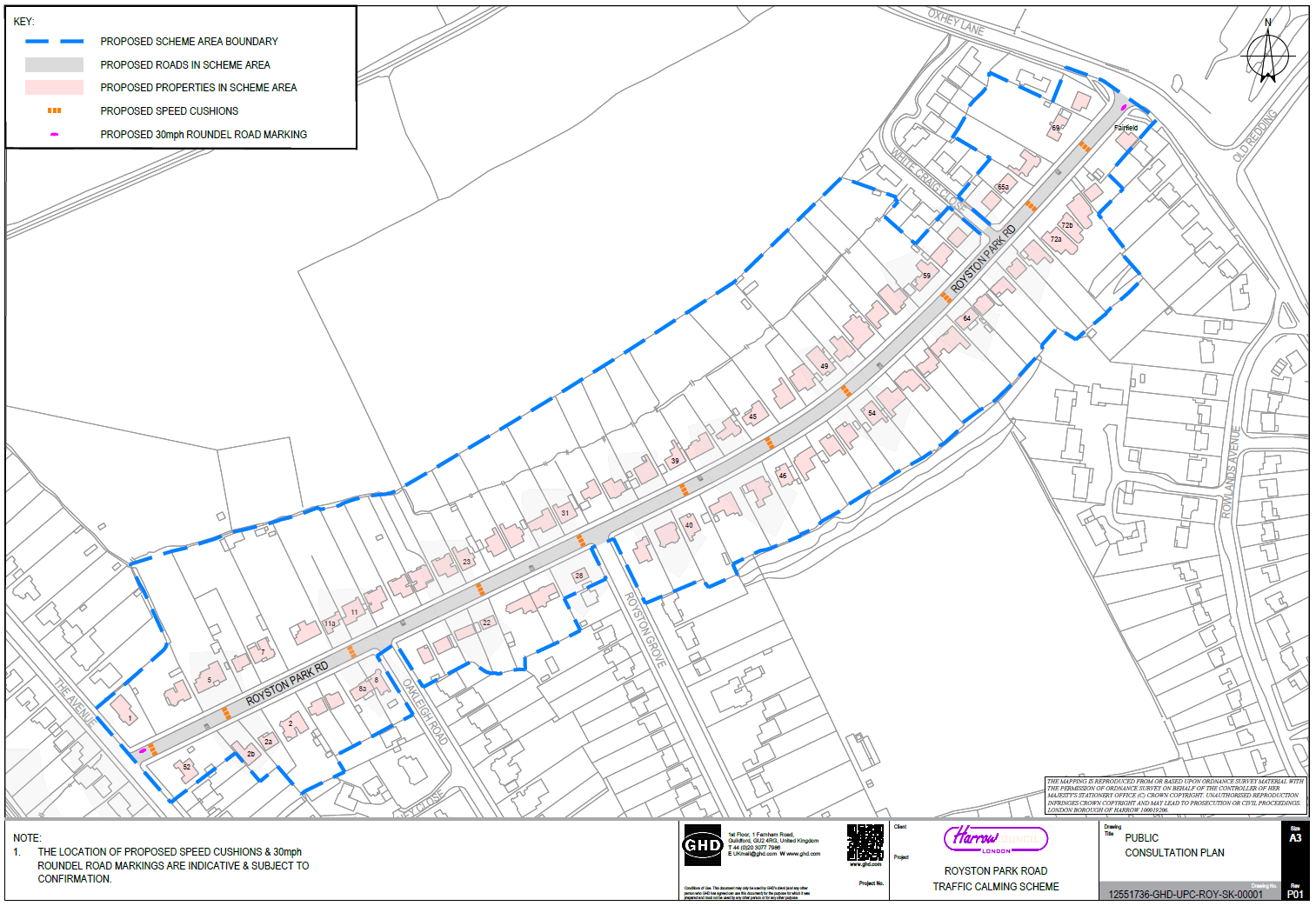 